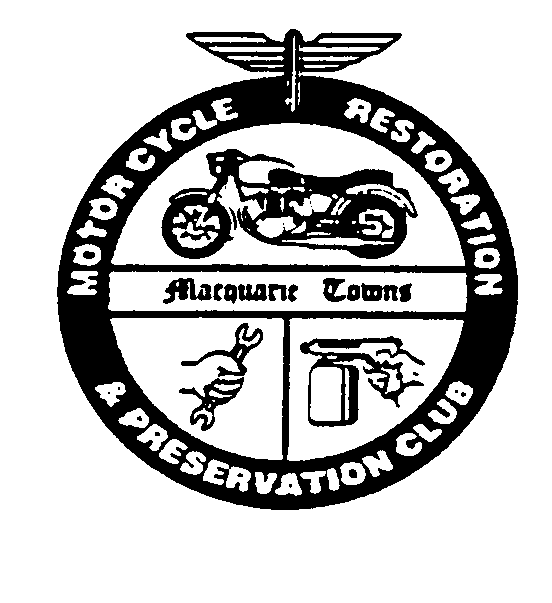 PLEASE USE BLOCK LETTERS FOR ALL ENTRIES ON THIS DOCUMENT.   Check-In: 8.00am	     Ride Commences: 9.30am sharp    Entries Close: Last mail 15 July 2022Cheques should be made payable to MTMRPC and returned with completed and signed entry form to: The Rally Registrar.  PO BOX 4254   PITT TOWN   NSW   2756OR:  Direct Deposit:        (Please advise receipt number for confirmation)Account Name:  Macquarie Towns Rally	BSB: 112 879 (St George)Account Number:  4569 63577Enquiries:  mactownsrally@gmail.com    Garry Appleyard  0417 335 711						Steve Runnalls 0418 222 348Entrant’s Signature ……………………………………………   Date ………………………………………Entrant's Name:                    Age in years?Pillion / Partner Attending:    YES   or    NOPillion / Partner Attending:    YES   or    NOPillion / Partner Attending:    YES   or    NO Pillion / Partner Name: Pillion / Partner Name: Pillion / Partner Name:Your Address:   Postcode:   Postcode:   Postcode:Phone:Mobile:Email:Email:Email:Club:  Non-riding Marshal/Official? Non-riding Marshal/Official? Non-riding Marshal/Official? Make:Year:                       Model:Year:                       Model:Year:                       Model: Capacity: Rego: Rego: Rego:Entry Fee (includes 1 X T-shirt) Cost EachNumber Total CostSize:    (S, M, L, XL, XXL, XXXL)  $25$Saturday Morning Tea  $8$Saturday Lunch$15$Saturday Dinner$36$Sunday Breakfast      $5$Late Entry (no T-Shirt)Raffle Tickets:    12 for $5 or 30 for $10No of tickets $Total Cost …$